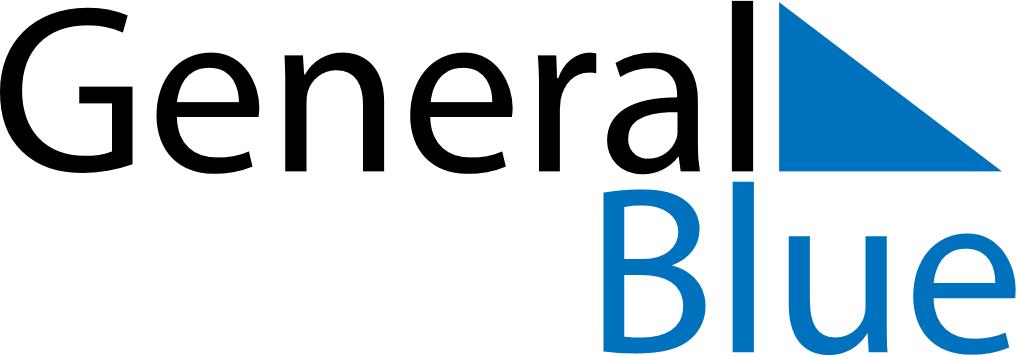 May 2027May 2027May 2027ParaguayParaguaySundayMondayTuesdayWednesdayThursdayFridaySaturday1Labour Day23456789101112131415Independence DayIndependence Day16171819202122232425262728293031